Submodel Assemblies TutorialIn mged, for creating the submodel type the ‘in’ command, followed by the name and then ‘submodel’.Write the name of the primitive to be referenced from the other file.Enter 0 for space partitioning method. Then write the full name of the file.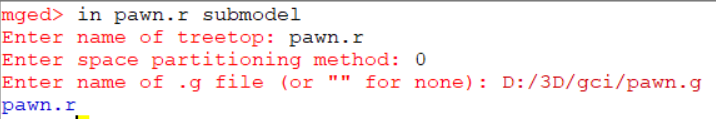 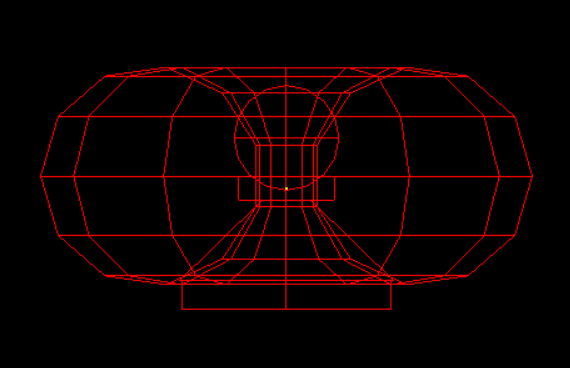 We can use the normal commands like rtcheck or nirt commands to inspect the primitive.Noe, We can raytrace it with rt command.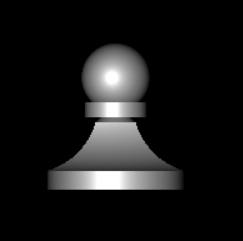 